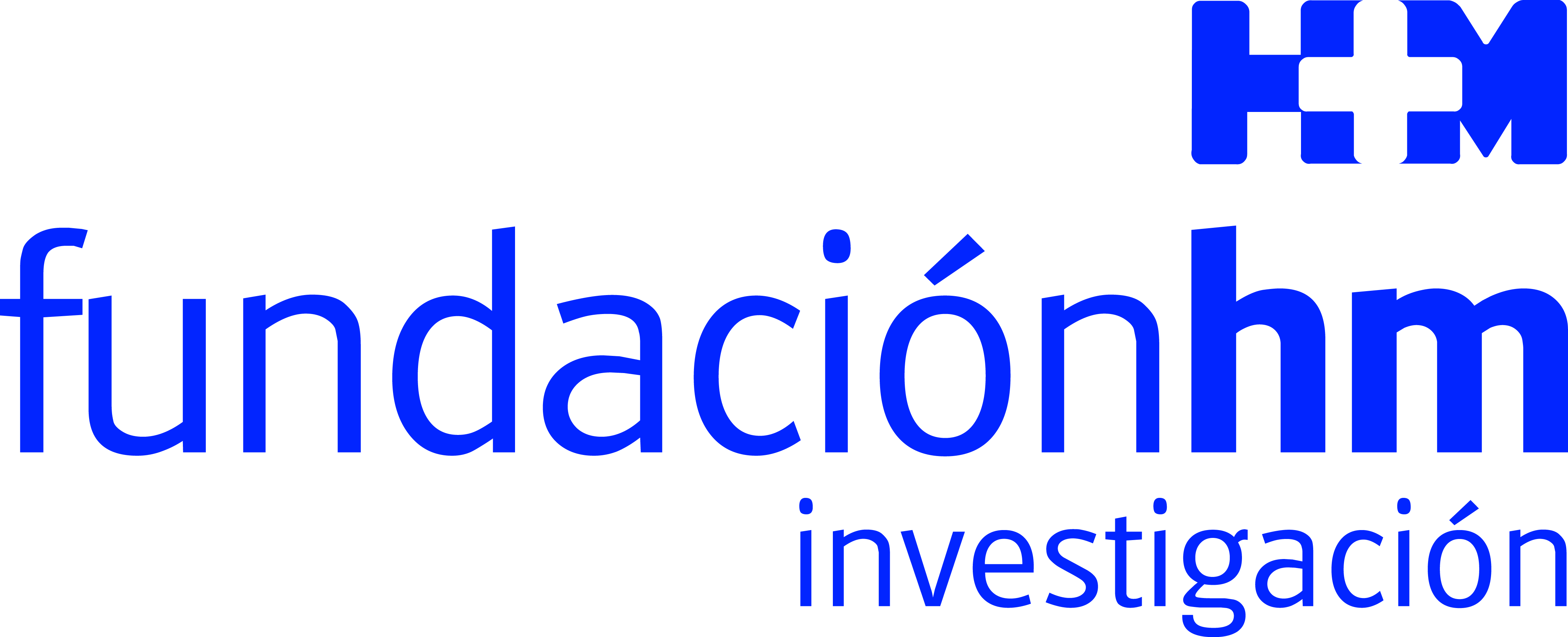 El acto contó con la conferencia magistral “Nanomedicina y Nanotecnología: Una alianza con futuro”SE CELEBRA LA XI EDICIÓN DE LOS PREMIOS FUNDACIÓN DE INVESTIGACIÓN HM HOSPITALESA la entrega de premios asistieron el Dr. Juan Abarca Campal y la Dra. Carmen Cidón, presidente y adjunta a la Presidencia de HM HospitalesEl Prof. Dr. Rodolfo Miranda aseguró en su conferencia que en los próximos 20 años casi todo a nuestro alrededor va a contener elementos de Nanotecnología y uno de los más importantes será el terreno de la NanomedicinaMadrid, 19 de junio de 2015. El miércoles se celebró en el Hospital Universitario HM Sanchinarro la XI edición de los Premios de la Fundación de Investigación HM Hospitales, que reconocen la labor científica e investigadora desarrollada en los distintos ámbitos de la Medicina Traslacional. A la entrega de premios asistieron el Dr. Juan Abarca Campal y la Dra. Carmen Cidón, presidente y adjunta a la Presidencia de HM Hospitales.El acto estuvo presidido por Dña. Paloma Martín Martín, viceconsejera de Ordenación e Infraestructuras Sanitarias de la Comunidad de Madrid, y acogió la conferencia magistral “Nanomedicina y Nanotecnología: Una alianza con futuro”, a cargo del Prof. Dr. Rodolfo Miranda, director del Instituto  IMDEA-Nanociencia y catedrático de Física de la Materia Condensada de la Universidad Autónoma de Madrid.En la mesa presidencial también participaron el presidente de la Fundación HM, el Dr. Alfonso Moreno; D. Carlos Romero Caramelo, presidente de la Fundación Universitaria San Pablo CEU; y el director general de HM Hospitales, el Dr. Juan Abarca Cidón. Durante su intervención, el Dr. Abarca Cidón destacó el cambio de imagen de la Fundación de Investigación HM y recordó “que el fin de la misma es la investigación traslacional, intentando abarcar todas las áreas de la Medicina”. Como ejemplo de las investigaciones que se realizan en el grupo, el director general de HM Hospitales citó a la Dra. Esther Holgado, del Centro Integral Oncológico Clara Campal HM CIOCC, que ha participado en un importante estudio internacional sobre un nuevo tratamiento contra el cáncer de pulmón escamoso lo cual le ha permitido firmar como autora del correspondiente trabajo publicado en la revista New England Journal of Medicine.Por su parte, el Dr. Alfonso Moreno insistió en que el compromiso de la Fundación de Investigación HM es impulsar la investigación y la innovación tecnológica, cuyos resultados servirán para mejorar la vida de los ciudadanos. “La investigación traslacional es la forma más rápida para que los nuevos conocimientos científicos lleguen a los pacientes”, señaló. Asimismo, recordó al Prof. Dr. Juan Martínez López de Letona, “que supo incorporar en su actividad la excelencia tanto en la docencia como en la investigación y en la asistencia, que es la meta de la Fundación de Investigación HM”.D. Carlos Romero felicitó a los premiados y les animó a seguir estudiando: “La investigación es la base del progreso. Este reconocimiento tiene que ser un estímulo para que sigáis esforzándoos en vuestra carrera profesional”. Del mismo modo instó a los que recibieron una beca de estudios a aprovechar esta oportunidad, no sólo para encontrar un puesto de trabajo, sino para tener una buena formación académica.El futuro de la Nanociencia y Nanotecnología El Prof. Dr. Rodolfo Miranda aseguró en su conferencia que en los próximos 20 años casi todo a nuestro alrededor va a contener elementos de Nanotecnología y uno de los más importantes será el terreno de la Nanomedicina.Uno de los ejemplos que puso fue que “se pueden distribuir medicamentos de forma más eficiente nanoestructurándolos, de manera que lleguen protegidos y en una cantidad adecuada a su destino. Alguna de estas nanoestructuras ya están aprobadas y otras están en ensayos clínicos, lo que plantea algunos problemas porque algunos medicamentos que no eran eficientes y ahora sí lo son gracias a este sistema”.El experto señaló que la Nanotecnología va a contribuir en el tratamiento contra el cáncer gracias a una nueva alianza entre las Ciencias Físicas y la Medicina que tendrá un papel muy importante. En este sentido puso de ejemplo la utilización de nanopartículas magnéticas para eliminar células tumorales. “Se toma un material magnético -óxido de hierro- y se hacen partículas extremadamente pequeñas. Estas partículas, una vez recubiertas de las moléculas adecuadas son capaces de reconocer las células tumorales, de manera que pueden ser internalizadas selectivamente y una vez que están en el interior, la aplicación de un campo magnético externo no muy intenso pero de gran frecuencia, calienta estas nanopartículas. Durante la disipación del calor se produce un efecto hipertérmico que provoca la destrucción de las células tumorales”, explicó. Finalmente, y como ejemplo de la colaboración entre HM Hospitales e IMDEA- Nanociencia, mostró cómo los científicos de ambas instituciones están desarrollando metodologías que permitan el uso de estas nanopartículas en el entorno hospitalario real así como los resultados del primero de los trabajos desarrollado conjuntamente en el laboratorio de NanoMedicina IMDEA- HM Hospitales.Entrega de premios y clausuraTras la conferencia magistral el Dr. Cristóbal Belda, nuevo director ejecutivo de la Fundación de Investigación HM, presentó la entrega de premios y becas.- El Dr. Sergio Granados Principal obtuvo el Premio “JUAN LETONA” en Investigación en Medicina Traslacional, de 6.000 €, y los Dres. José Mª Castellano e Ignacio Obeso Martín recibieron los accésit, dotados de 3.000 € cada uno.- La Dra. Xin Chen recogió el premio de 2.500 € al mejor trabajo de investigación realizado por los Médicos Internos Residentes (MIR) de HM Hospitales.-Rima Bahoum y por otra parte el grupo formado Cristina Santomé, Waked Martakoush, Marina Alarza e Idoia Rodríguez, estudiantes de la Facultad de Medicina de la Universidad CEU San Pablo y HM Hospitales, recibieron los premios a los dos mejores Trabajos de Investigación y de Fin de Grado, dotados con 1.500€ cada uno. - La Dra. Valentina Ferri fue premiada con una Beca para una Estancia Clínica en la Unidad de Cirugía General del Hospital Universitario HM Sanchinarro durante 4 meses, con una dotación económica de 6.000 €. - Juan Carlos Ballesteros, Virginia González y Rosa Mª Nemiña consiguieron una beca de estudios para el Grado de Enfermería; Ruth Helena Valencia para los de Técnico Superior en Imagen para el diagnóstico y Mª Gloria Crespo para Técnico Superior en Radioterapia.La viceconsejera de Ordenación Sanitaria e Infraestructuras de la Comunidad de Madrid, Dña. Paloma Martín Martín, fue la encargada de clausurar el acto felicitando a los premiados y destacando “la gran iniciativa que suponen estos premios y que se ha ido consolidando año tras año”.  Así, añadió, la excelencia de los galardonados ayuda a seguir trabajando en la línea emprendida por la Comunidad de Madrid, cuyos centros sanitarios y profesionales la convierten en unas de las regiones más atractivas para la formación y el ejercicio de la Medicina.Fundación de Investigación HM HospitalesLa Fundación de Investigación HM Hospitales es una entidad sin ánimo de lucro, constituida en el año 2003 con el objetivo fundamental de liderar una I+D+i biosanitaria, en el marco de la investigación traslacional, que beneficie de forma directa al paciente y a la sociedad general, tanto en el tratamiento de las enfermedades como en el cuidado de la salud, con el objetivo de hacer realidad la Medicina Personalizada.Asimismo, pretende lograr la excelencia en la asistencia sanitaria, con un claro compromiso social, educativo y de promoción de la investigación traslacional, para que los avances científicos, en tecnología e investigación, se puedan aplicar de forma rápida y directa a los pacientes.Desde sus inicios promueve, financia y lidera proyectos de investigación en los que médicos e investigadores (básicos y clínicos) intentan resolver problemas asistenciales del día a día, con un beneficio directo para los pacientes, promoviendo una Medicina basada en la evidencia científica personalizada. Asimismo, con un claro compromiso social, además de llevar a cabo diversos proyectos sociosanitarios, promueve la divulgación científica y la educación sanitaria, organizando foros científicos y editando monografías divulgativas y educativas.Sus principales líneas de investigación se centran en Neurociencia, Cardiología, Pediatría, Cirugía (Unidad de Cirugía Oncológica) y Oncología (de adultos y pediátrica), destacando la Unidad CIOCC-START de Fases I en Oncología (con más de 100 pacientes participantes), única en Europa, el Laboratorio de Dianas Terapéuticas y la Unidad de Xenoinjertos. Como servicios centrales, dispone de Laboratorios de I+D+i, Banco de Muestras Biológicas y la Unidad Central de Ensayos Clínicos.La Fundación de Investigación HM hace realidad la Medicina Personalizada, con la aplicación de los resultados de la investigación y de los avances científicos de forma directa en el paciente.Más información: www.hmhospitales.comPara más información:DPTO. DE COMUNICACIÓN DE HM HOSPITALESMaría RomeroTel.: 91 216 00 50 / Móvil: 667 184 600E-mail: mromero@hmhospitales.com